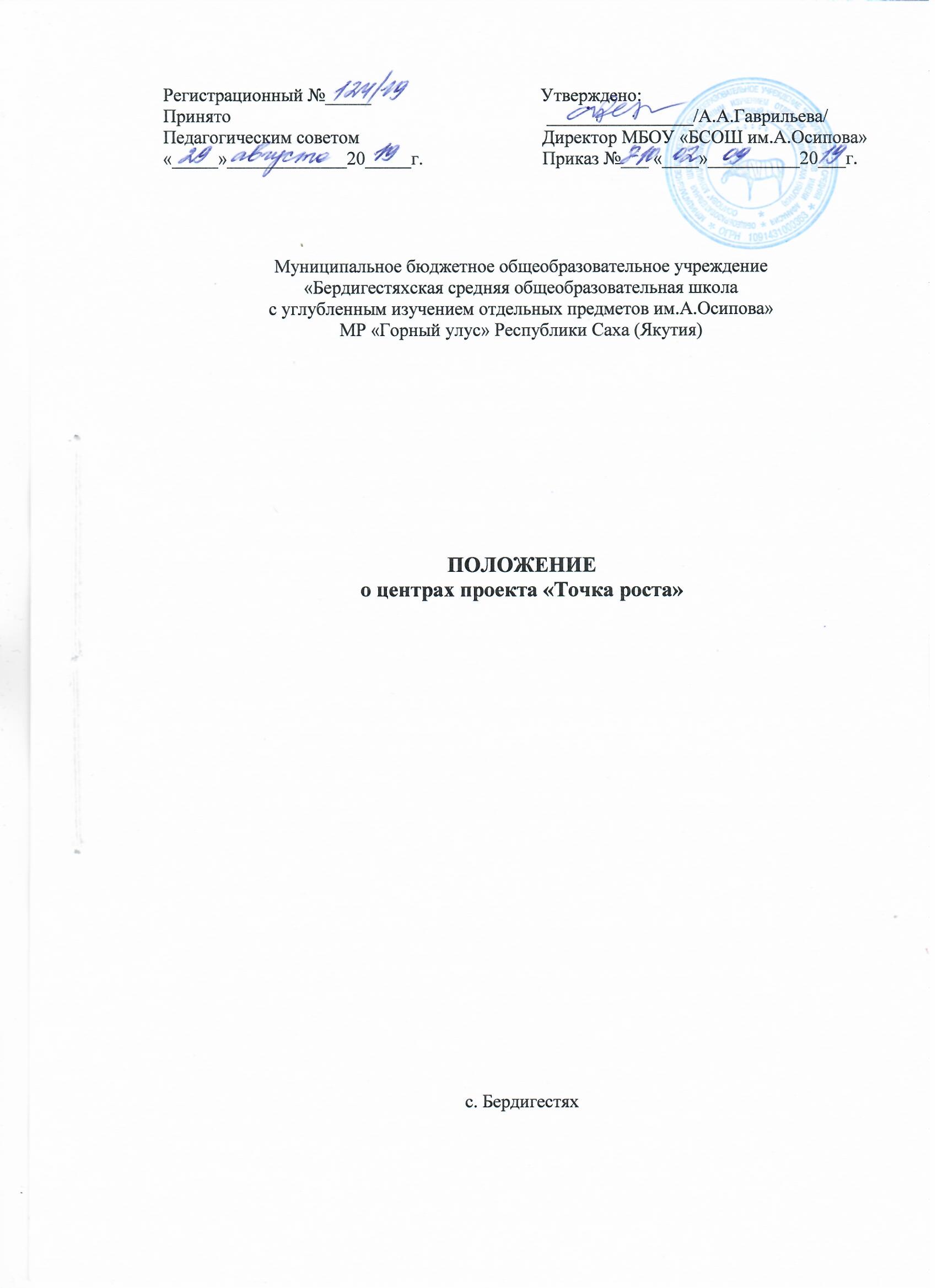 I. Общие положения 1.1. ОпределениеВнедрение лучшего опыта учителей и педагогов МБОУ «Бердигестяхская СОШ с УИОП им. А.Осипова реализуются  через центры которые создаются как структурные подразделения общеобразовательных организаций -участниц проекта «Точка Роста» и направлены на формирование цифровых  навыков у обучающихся по предметным областям «Технология», «Информатика», «Математика». Общеобразовательные учреждения на  базе которых создаются Центры  проекта «Точка Роста», составят образовательную  сеть Центров формирования цифровых навыков по предметным областям «Математика», «Информатика» и «Технология». 1.2. Цели и задачи Центров Целями создания Центров являются создания условий для распространения лучшего опыта в сфере формирования  цифровых навыков по предметным областям «математика», «информатика», «технология» и внедрения на уровнях начального общего, основного общего и (или) среднего общего образования новых методов обучения и воспитания, образовательных технологий, обеспечивающих освоение обучающимися основных и дополнительных общеобразовательных программ через формирования цифровых навыков по предметным областям  «Технология», «Информатика» и «Математика» . Задачами Центров являются: – 100% охват контингента обучающихся образовательной организации участницы проекта «Перспектива»  программой распространения,    лучшего опыта в сфере формирования цифровых навыков по предметным областям «Технология», «Информатика», «Математика»   с применением новых методик обучения и воспитания.- 70% охват контингента обучающихся – дополнительными общеобразовательными программами цифрового обучения во внеурочное время, в том числе с использованием дистанционных форм обучения и сетевого партнерства. 2. Функции Центров 2.1. Обеспечение внедрения лучшего опыта учителей МБОУ «БСОШ с УИОП им. А.Осипова» в сфере формирования цифровых навыков  основных общеобразовательных программ по предметным областям «Технология», «Информатика», «Математика» в рамках федерального проекта «Современная школа» государственной программы РФ «Развития образования» в школах участницах проекта. 2.2. Реализация разноуровневых общеобразовательных программ дополнительного образования цифрового образования. 2.3. Обеспечение  апробации и внедрения модели равного доступа к современным и вариативным общеобразовательным программам цифровому образованию . 2.4. Внедрение сетевых форм реализации программ дополнительного образования. 2.5. Организация системы внеурочной деятельности в каникулярный период, разработка образовательных программ для пришкольных лагерей. 2.6. Содействие развитию индивидуализации образования. 2.7. Вовлечение обучающихся и педагогов в проектную деятельность. 2.8. Обеспечение реализации мер по непрерывному развитию педагогических и управленческих кадров, включая повышение квалификации и профессиональной переподготовки руководителей и педагогов школ участниц проекта, реализующих основные и дополнительные общеобразовательные программы цифрового образования по предметным областям «Математика», «Информатика» и «Технология». 2.9. Реализация мероприятий по информированию и просвещению родителей в области цифровых  компетенций. 2.10. Информационное сопровождение учебно-воспитательной деятельности , системы внеурочных мероприятий с участием детей, педагогов, родительской общественности, в том числе на сайте проекта «Точка Роста» и иных информационных ресурсах. 3.11. Содействие созданию и развитию общественного движения школьников, направленного на личностное развитие, социальную активность через проектную деятельность, различные программы дополнительного образования детей. 3. Требования к инфраструктуре Центра 3.1.  Зонирование помещения  Центра осуществляется с учетом действующих нормативных документов в части требований, предъявляемых к помещениям, в которых осуществляется образовательная деятельность. Центр должен быть расположен в общеобразовательной организации –участницы проекта «Перспектива» в помещении с площадью не менее 40 квадратных метров  и включать следующие функциональные зоны: - зона формирования цифровых  компетенций по предметным областям «Технология», «Информатика», «математика»; -Зона для проектной деятельности зонируется по принципу коворкинга. 3.2. Оформление Центров должно выполняться с использованием утвержденного фирменного стиля Центра «Кадры для цифровой экономики» 4. Требования к кадровому составу и штатной численности Центра 4.1. Требования к определению штатной численности Центра. Определение штатной численности и формирование штатного расписания для обеспечения функционирования Центра осуществляется в соответствии с нормами федерального законодательства, касающимися нормирования и оплаты труда в образовательных организациях, а также в соответствии с локальными правовыми актами субъектов Российской Федерации, на территории которых осуществляют деятельность Центра: - Трудовой кодекс Российской Федерации от 30 декабря 2001 г. № 197-ФЗ (далее – ТК РФ); - Федеральный закон от 29 декабря 2012 г. № 273-ФЗ «Об образовании в Российской Федерации»; - Приказ Минобрнауки России от 22 декабря 2014 г. № 1601 «О продолжительности рабочего времени (нормах часов педагогической работы за ставку заработной платы) педагогических работников и о порядке определения учебной нагрузки педагогических работников, оговариваемой в трудовом договоре»; - постановление Минтруда России от 21 августа 1998 г. №37 «Об утверждении квалификационного справочника должностей руководителей, специалистов и других служащих»; - постановление Минтруда России от 30 июня 2003 г. № 41 «Об особенностях работы по совместительству педагогических, медицинских, фармацевтических работников и работников культуры»; - Приказ Минздравсоцразвития РФ от 28 ноября 2008 г. № 678 «Об утверждении Единого квалификационного справочника должностей руководителей, специалистов и служащих, раздел «Квалификационные характеристики должностей работников учреждений органов по делам молодежи»,. - Приказ Минздравсоцразвития РФ от 26 августа 2010 г. № 761н «Об утверждении Единого квалификационного справочника должностей руководителей, специалистов и служащих, раздел «Квалификационные характеристики должностей работников образования»; Должности, введенные в штатное расписание образовательной организации, как по категориям должностей, так и по количеству штатных единиц, должны обеспечивать реализацию целей и задач Центра. В случае заключения трудовых договоров с основным персоналом образовательной организации допускается совмещение не более двух должностей. 6. Требования к образовательным программам Центров Примерные методические комплексы для реализации основных и дополнительных общеобразовательных программ по предметным областям «Технология», «Информатика», «Математика»  проводятся на основании рабочих программ разработанными учителями распространяющими лучший педагогический опыт.